Instrucciones: Por favor llene este formulario completamente. Se recomienda una respuesta impresa o mecanografiada. Firme y regrese a la dirección en la última página por correo electrónico, fax, correo o en persona. Si necesita una adaptación para completar o enviar este formulario, comuníquese con el Coordinador de ADA como se indica en este formulario.1. Reclamante: ____________________________________________________________________________Dirección: ____________________________________________________________________________Ciudad, Estado y Código Postal: ____________________________________________________________________________Teléfono: Hogar: ____________________________ Negocio: __________________________2. Persona víctima de discriminación (si no es el demandante): _____________________________________________________________________________Dirección: _____________________________________________________________________________Ciudad, estado y código postal: _____________________________________________________________________________Teléfono: Hogar: ____________________Negocio: ____________________________3. Departamento o persona que usted cree que ha discriminado (si se conoce):Nombre: ______________________________________________________________________________Dirección: ______________________________________________________________________________Ciudad, Estado y Código Postal: ______________________________________________________________________________Número de teléfono: ______________________________________________________________________________¿Cuándo ocurrió la discriminación? Fecha: ______________________________________________________________________________4. Describa los actos de discriminación, proporcionando el (los) nombre (s) de los individuos que discriminaron:5. ¿Se han realizado esfuerzos para resolver esta queja? Sí _________ No________En caso afirmativo: ¿qué esfuerzos se han realizado y cuál es el estado de la queja?6. ¿Se ha presentado la queja ante otra oficina, como el Departamento de Justicia o cualquier otra agencia federal, estatal o local de derechos civiles o tribunal? Si_________ no___________En caso afirmativo:Agencia o Corte: ______________________________________________________________________________Persona de contacto: ______________________________________________________________________________Dirección: ______________________________________________________________________________Ciudad, estado y código postal: ______________________________________________________________________________Número de teléfono: ____________________Fecha de presentación:_____________________7. ¿Tiene la intención de presentar una demanda ante otra agencia o tribunal? Sí________ No________Agencia o Corte: ______________________________________________________________________________Dirección: ______________________________________________________________________________Ciudad, Estado y Código Postal: ______________________________________________________________________________Número de teléfono: ______________________________________________________________________________8. Comentarios adicionales o información:Firma: _____________________________Fecha ___________________Enviar a:Frank Soto, Coordinador de ADACiudad de El Centro1275 W. Main St.El Centro, CA 92243fsoto@cityofelcentro.orgTeléfono: (760)Fax: (760) 337-2319TTY: para ayuda, marque al 711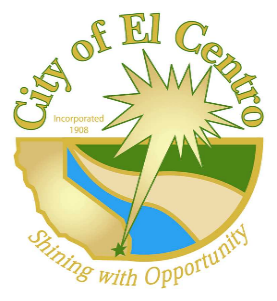 Ciudad de El CentroLey para Estadounidenses con DiscapacidadesSección 504 de la Ley de Rehabilitación de 1973.Formulario de Reclamo